Отдел образования Администрации Цимлянского районаПРИКАЗ 05.08.2021 г.                                                                                              № 169Об утверждении муниципальной программы развития воспитания	Во исполнение федерального закона от 31.07.2020 №304-ФЗ «О внесении изменений в Федеральный закон «Об образовании в Российской Федерации» по вопросам воспитания обучающихся», распоряжений Правительства Российской Федерации от 29.05.2015 №996-р «Об утверждении Стратегии развития воспитания в Российской Федерации на период до 2025 года», от 12.11.2020 годах Стратегии развития воспитания в Российской Федерации на период до 2025 года»ПРИКАЗЫВАЮ:1.Утвердить муниципальную программу развития воспитания в Цимлянском районе Ростовской области на период до 2025 года (приложение).2.Руководителям общеобразовательных организаций Цимлянского района при организации и осуществлении воспитательного процесса руководствоваться Программой развития воспитания Цимлянского района на период до 2025 года.2.1.Разместить на сайте образовательного учреждения раздел под названием «Программа воспитания», содержащий прямую ссылку, открывающую непосредственно текст рабочий программы воспитания в срок до 20 августа 2021г.3.Контроль исполнения приказа оставляю за собойЗаведующей отделом образованияАдминистрации Цимлянского района                               И.В. АнтиповНина Михайловна Родина,8(86391) 2-12-05Приложение к приказу отдела образованияАдминистрации Цимлянского районаот 05.08.2021№_169ПРОГРАММА РАЗВИТИЯ ВОСПИТАНИЯ В ЦИМЛЯНСКОМ РАЙОНЕ РОСТОВСКОЙ ОБЛАСТИ НА ПЕРИОД ДО 2025 ГОДАг.Цимлянск2021г.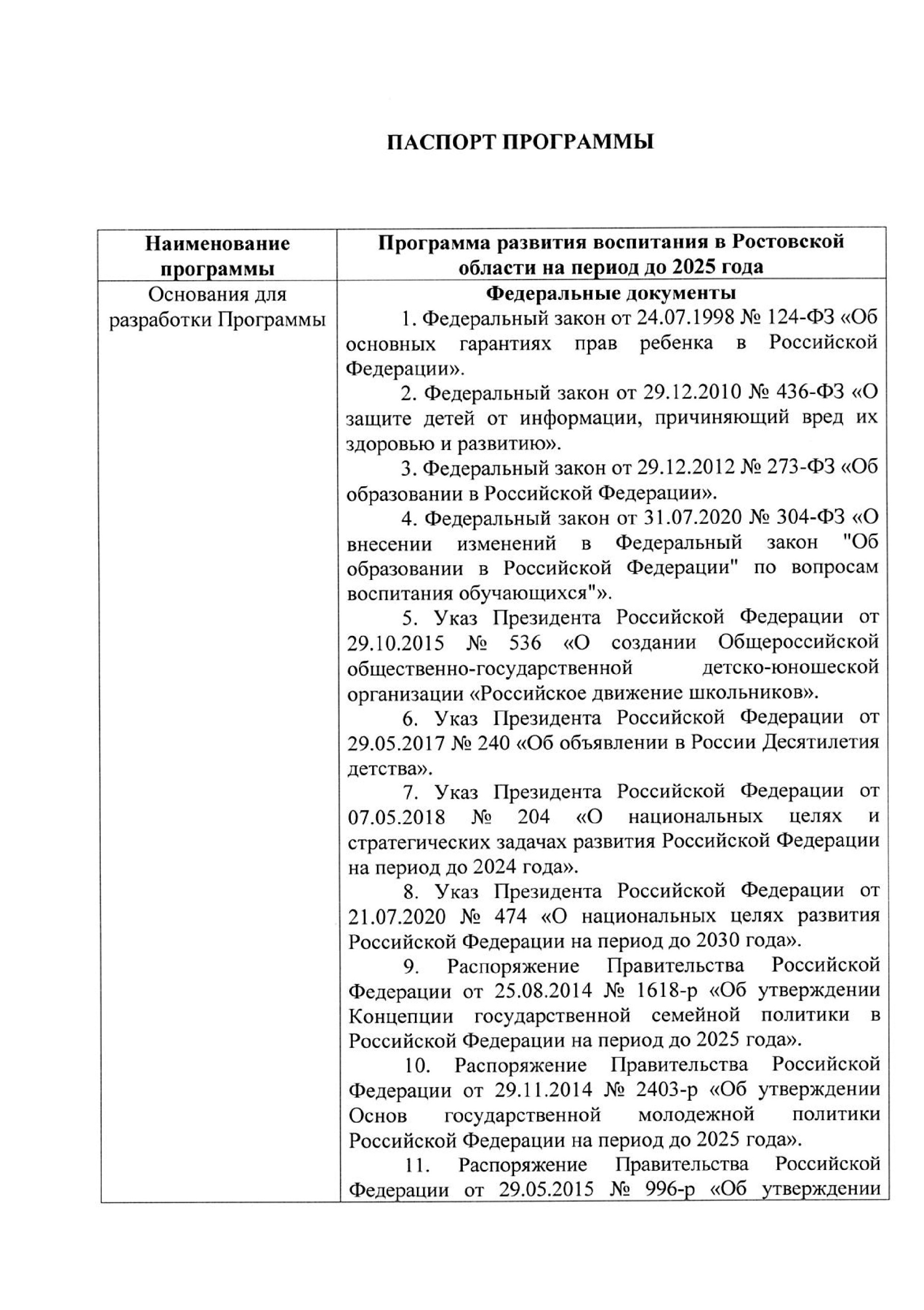 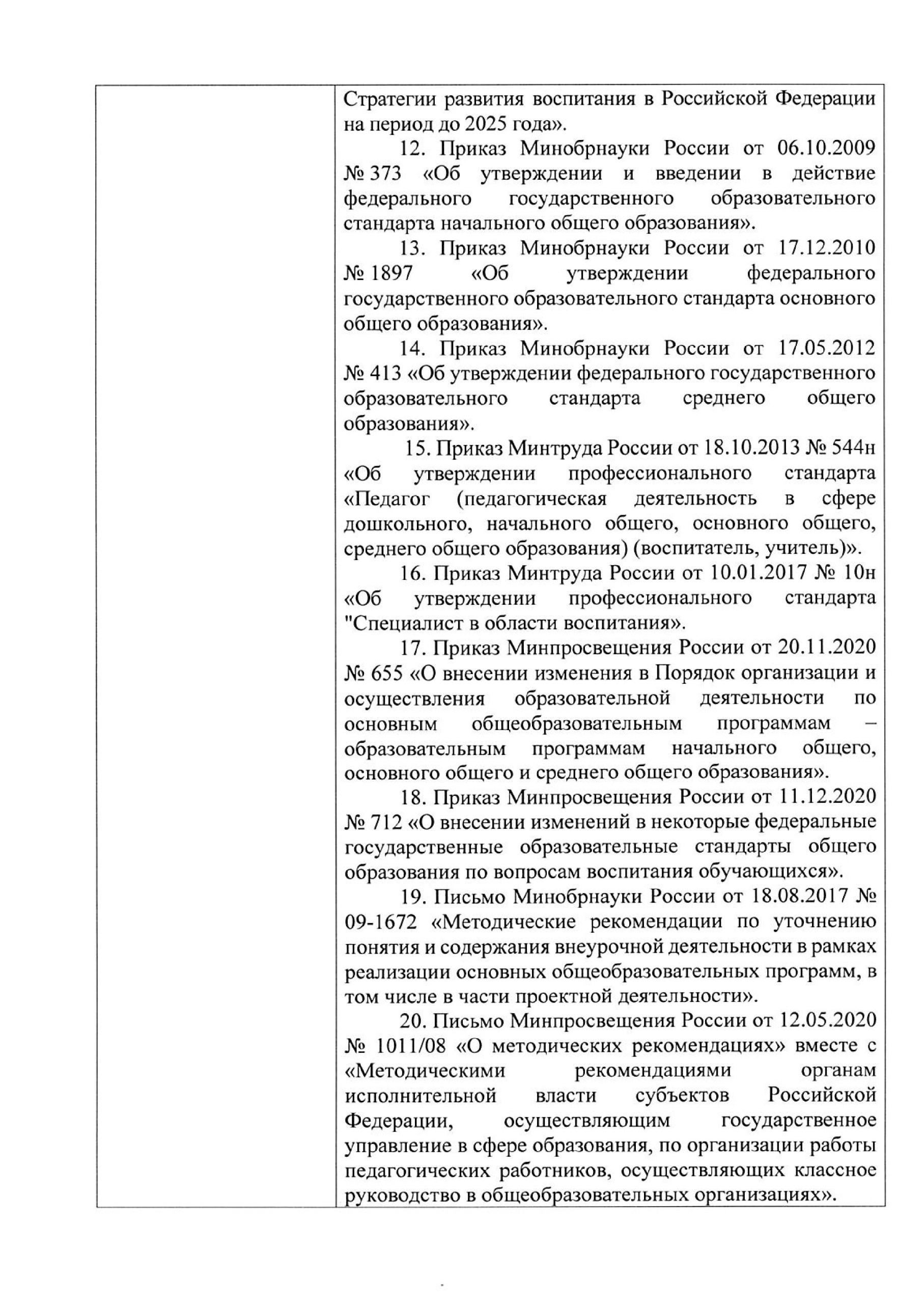 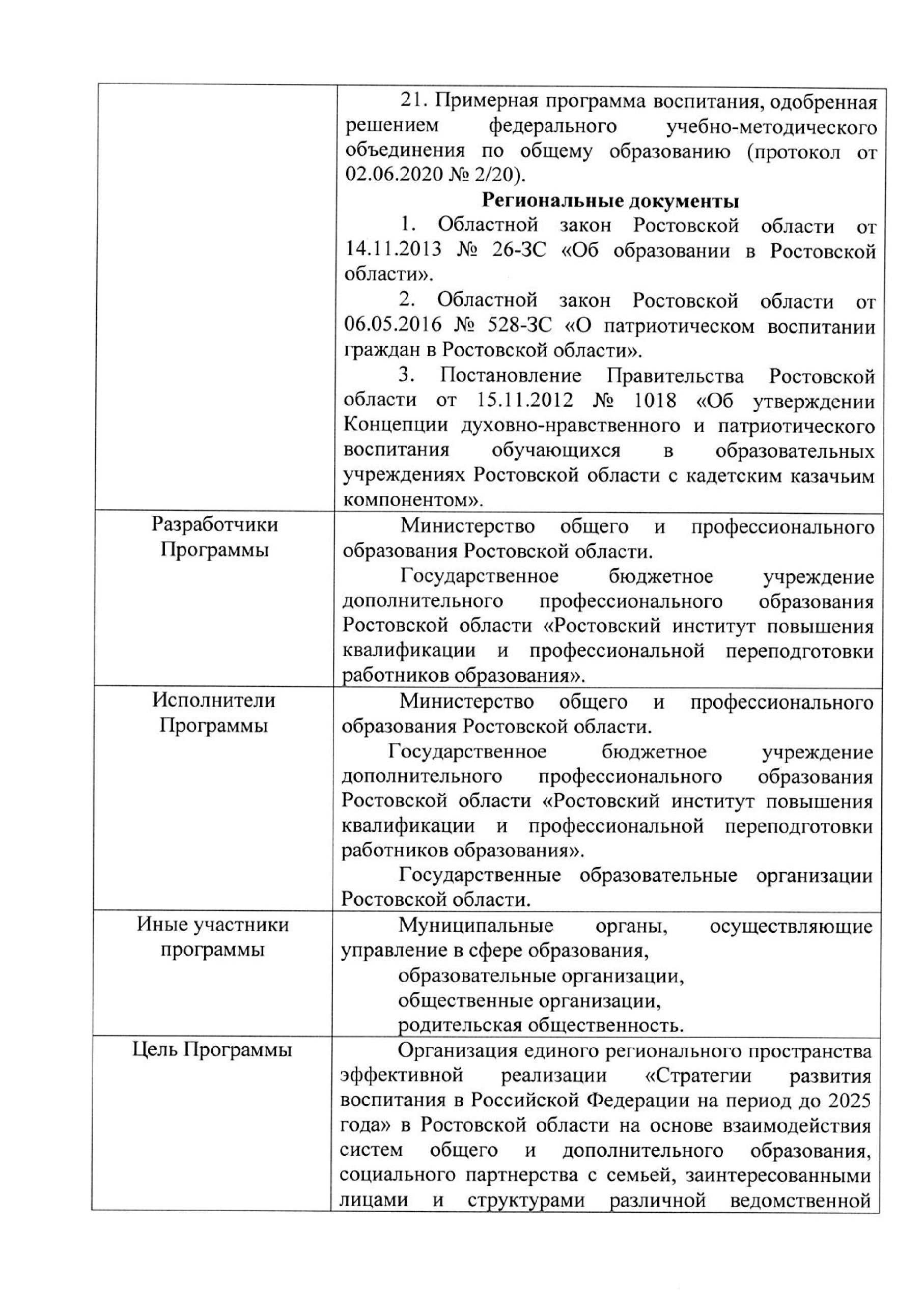 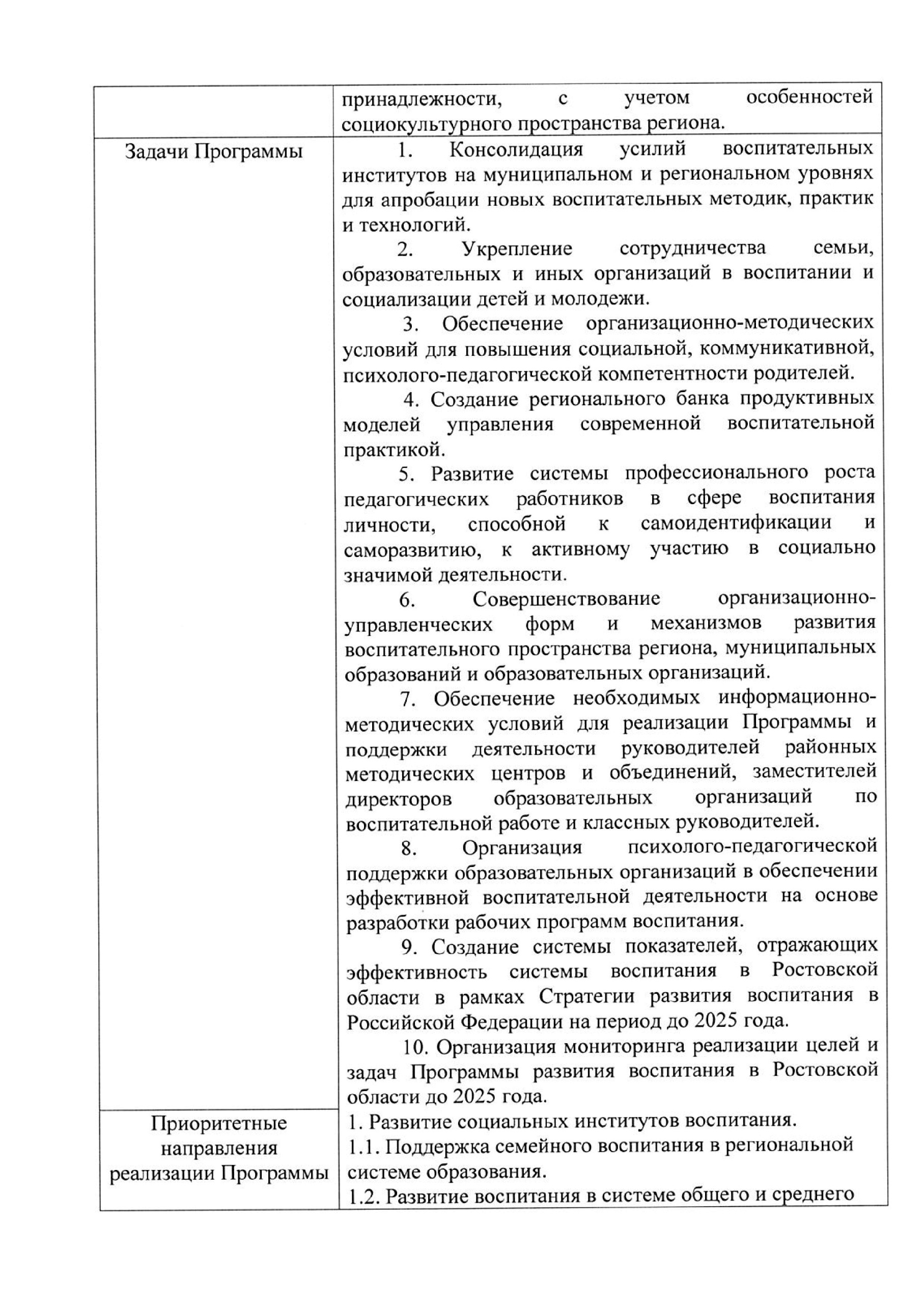 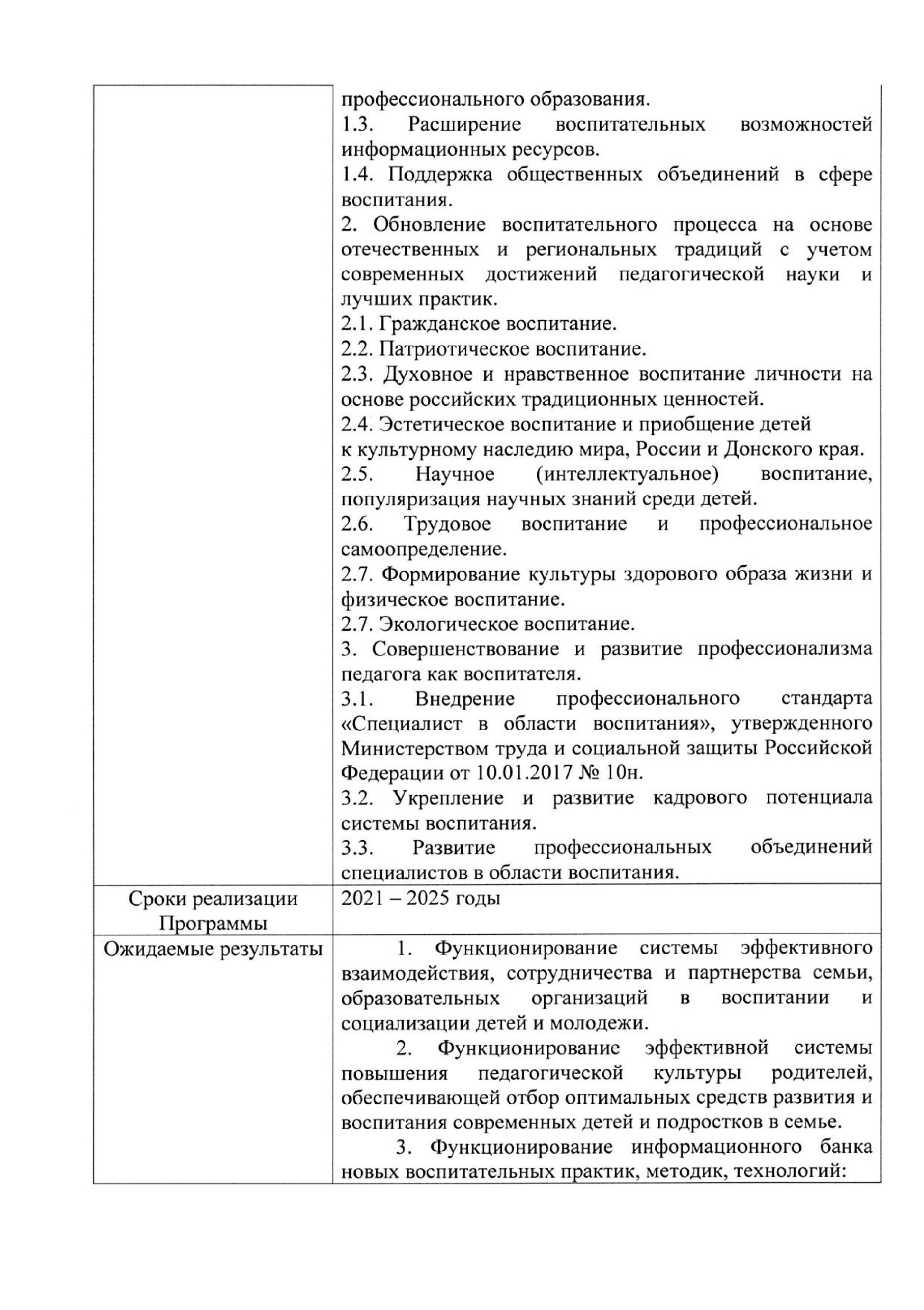 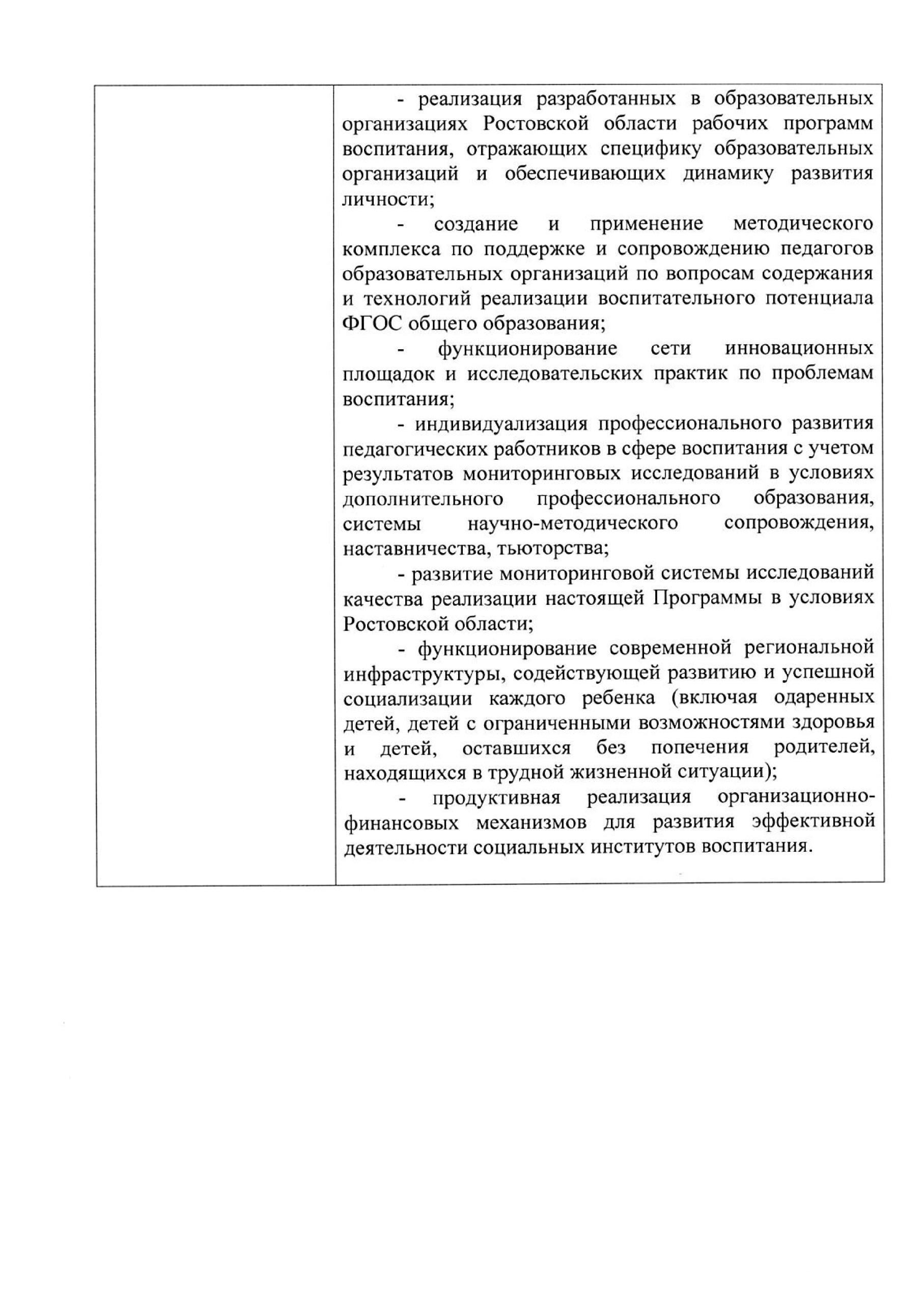 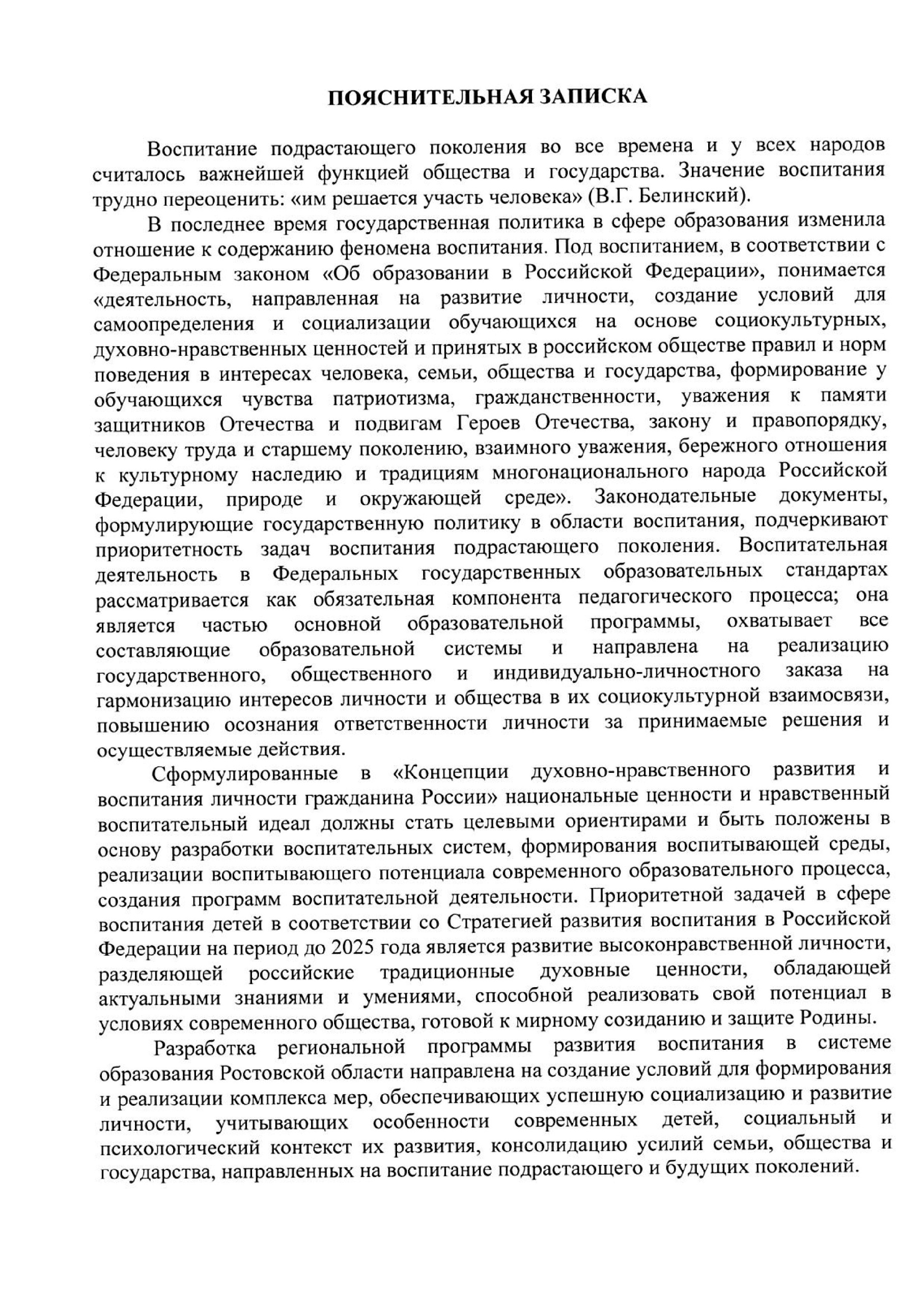 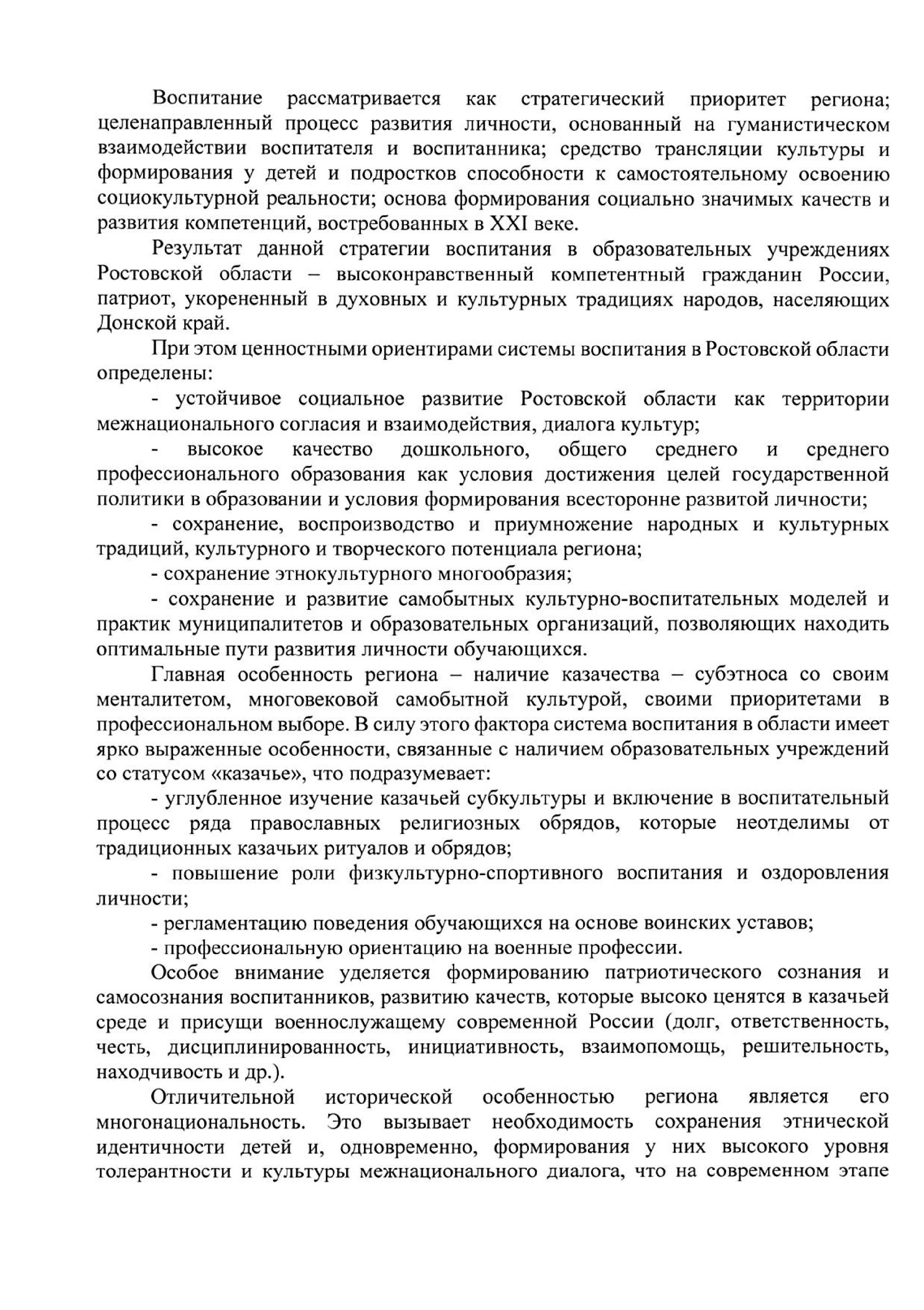 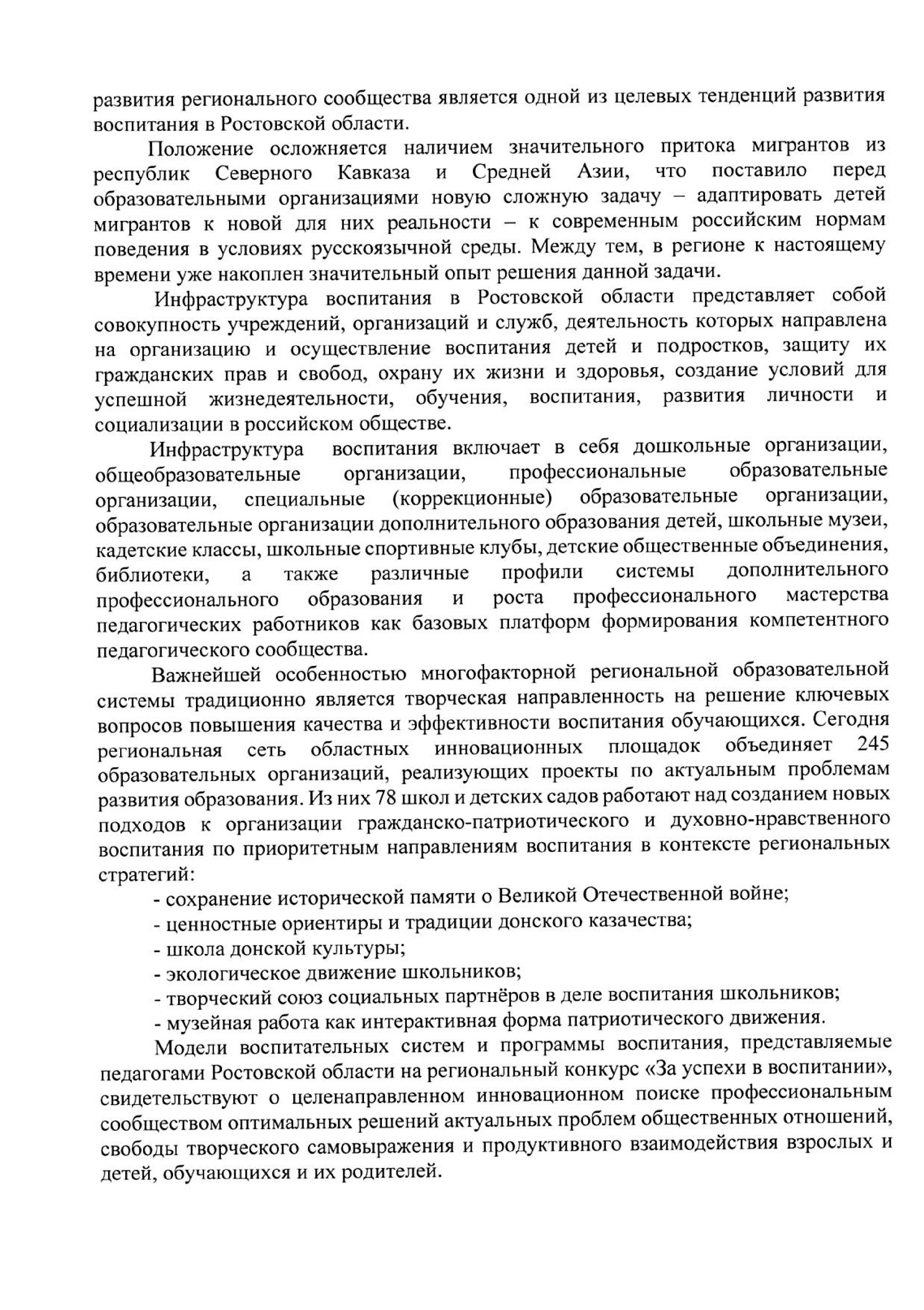 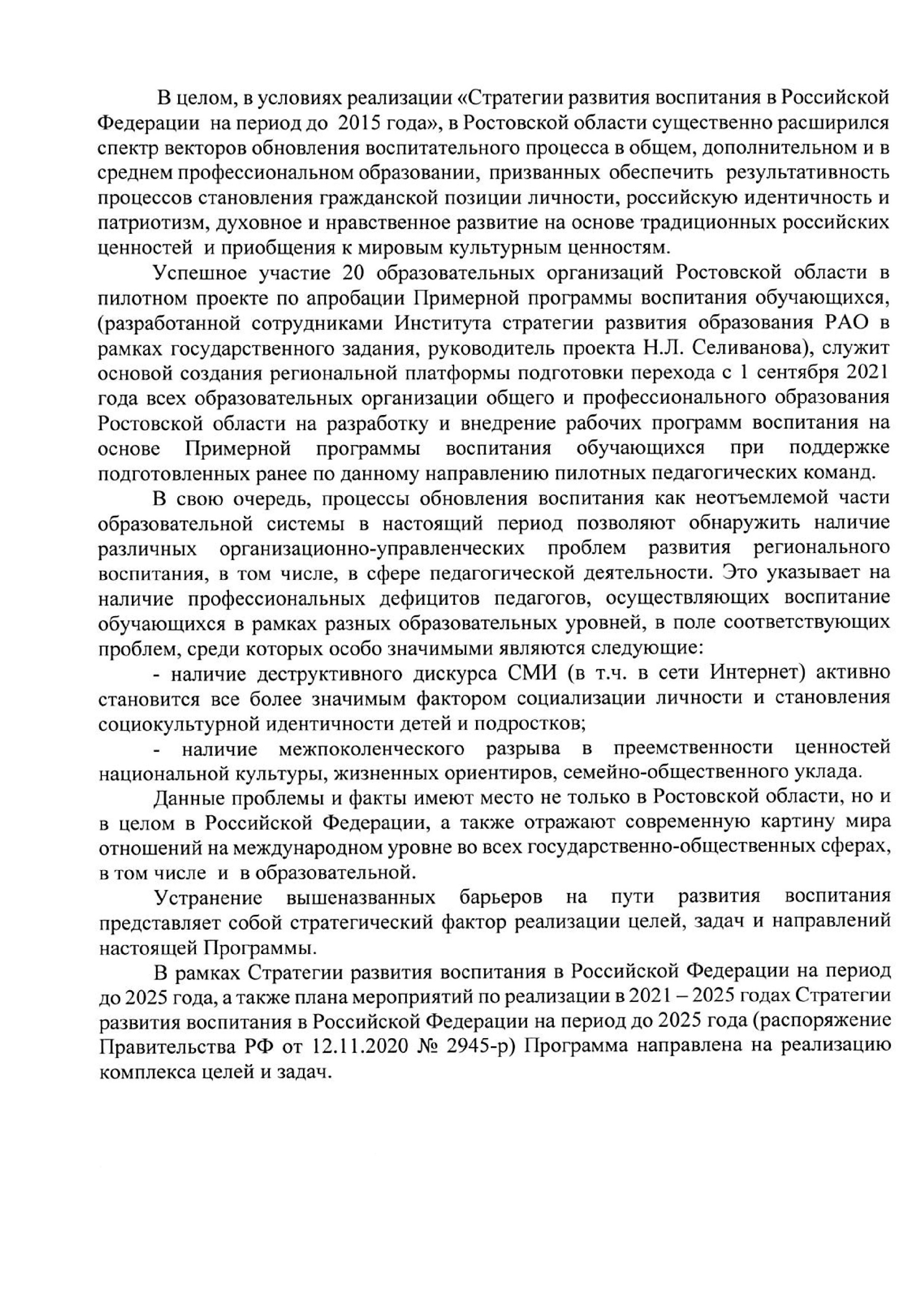 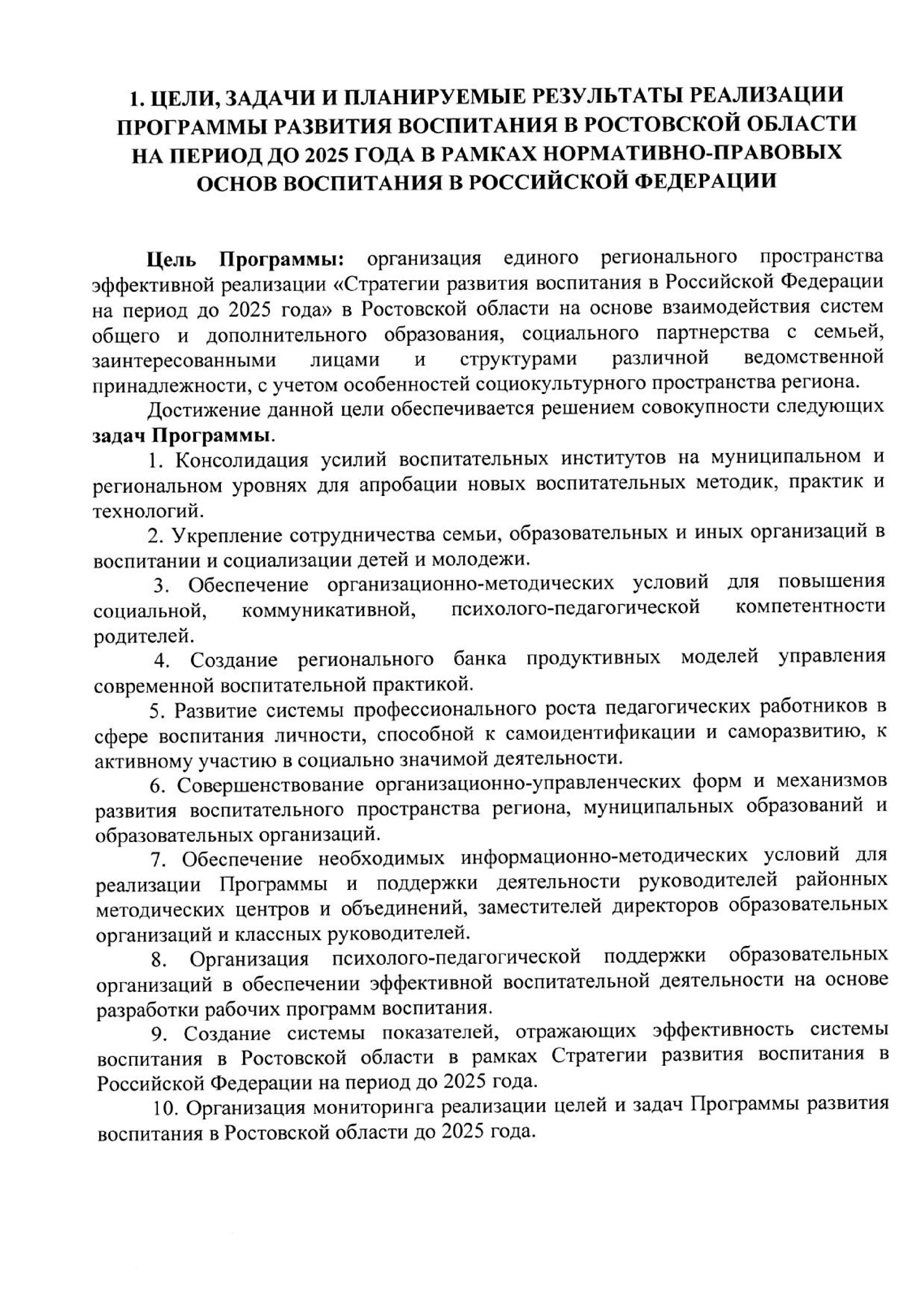 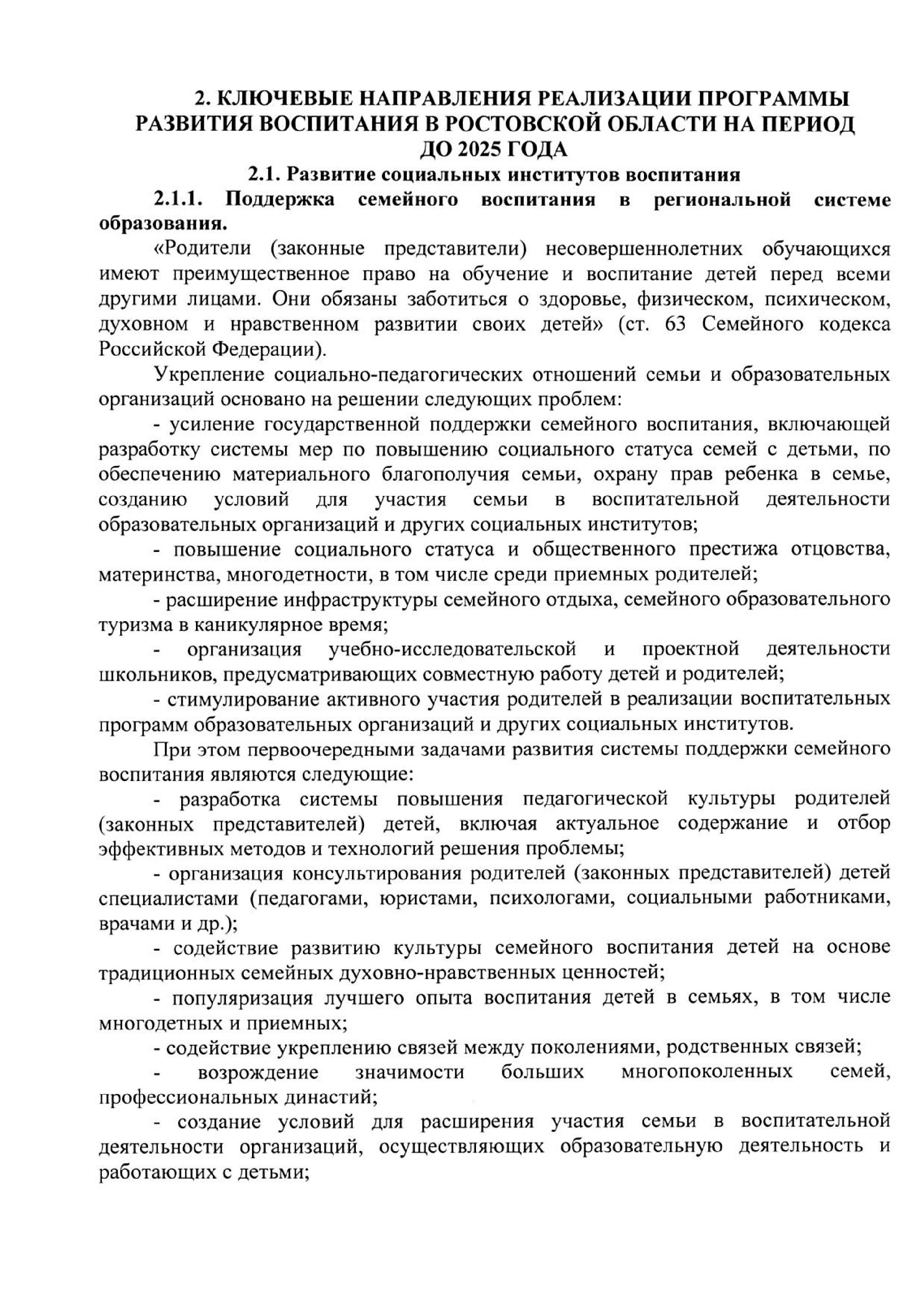 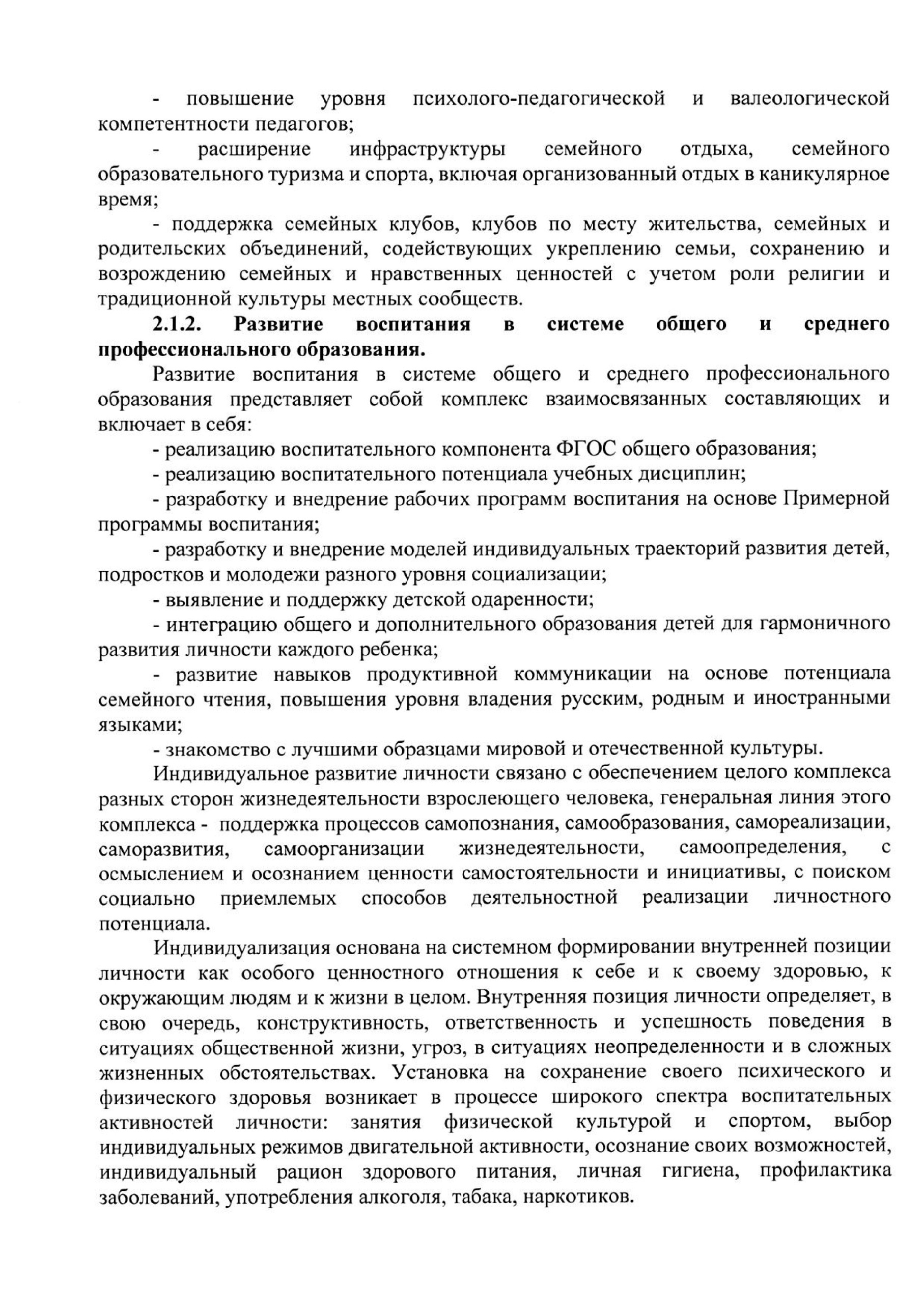 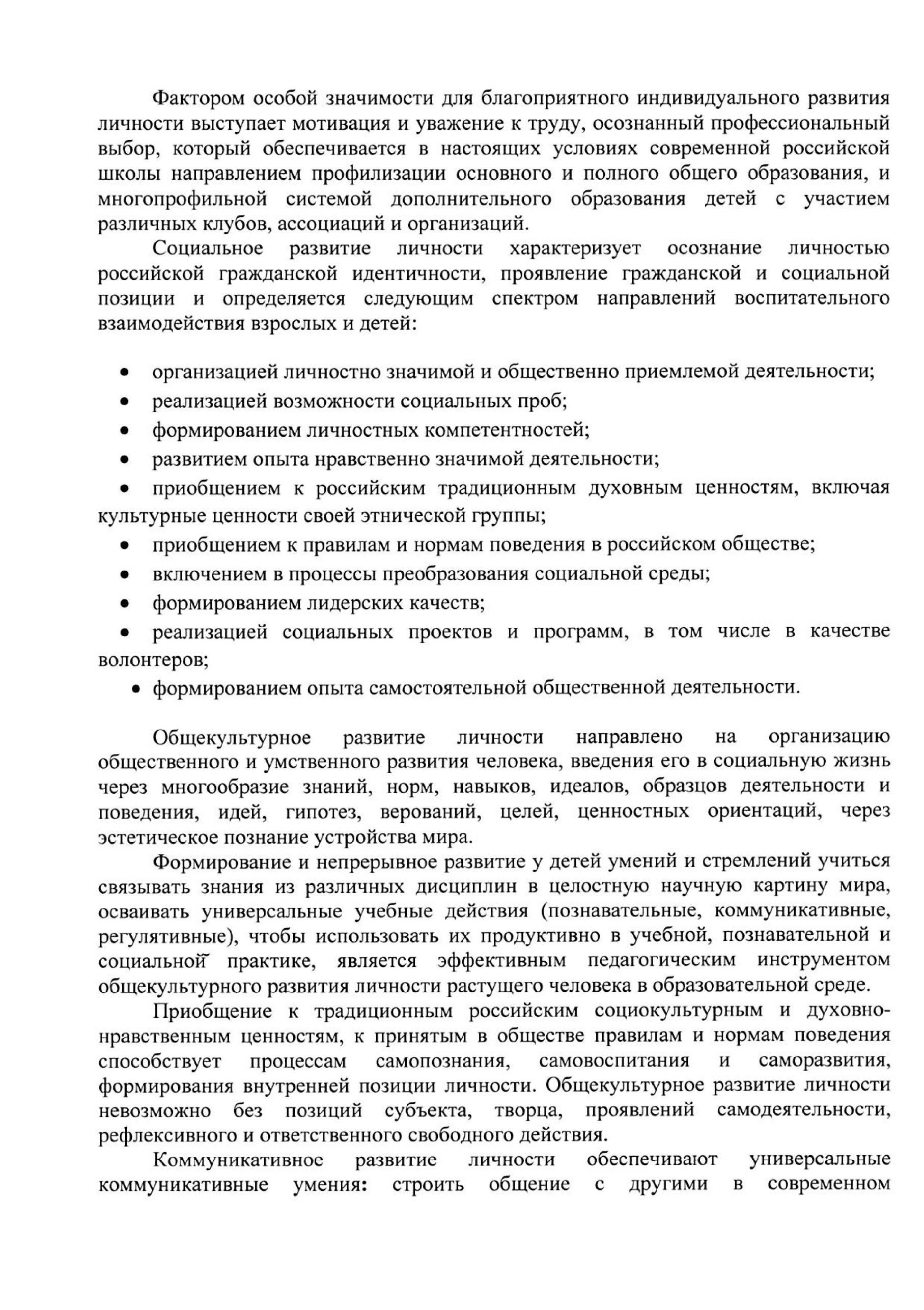 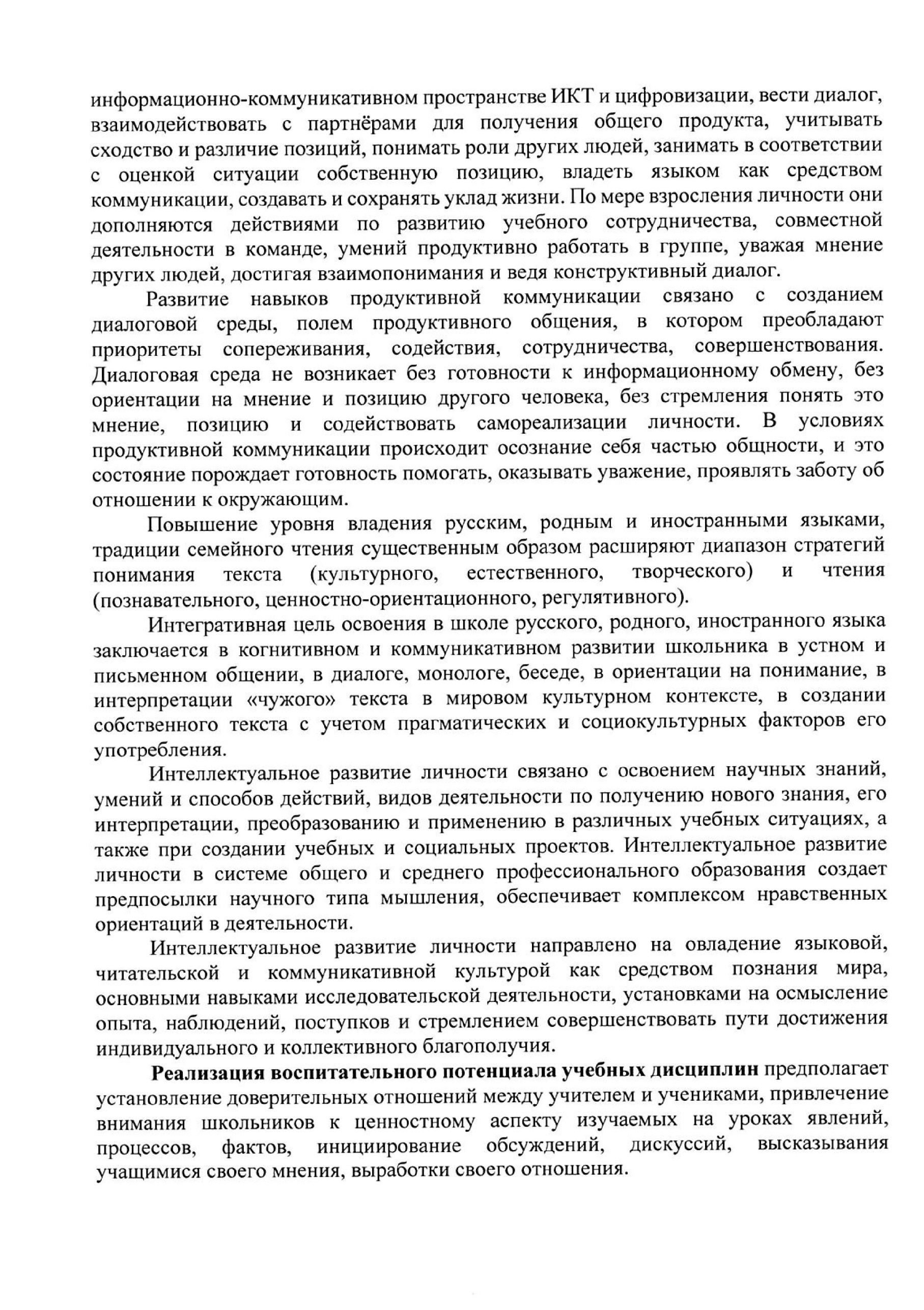 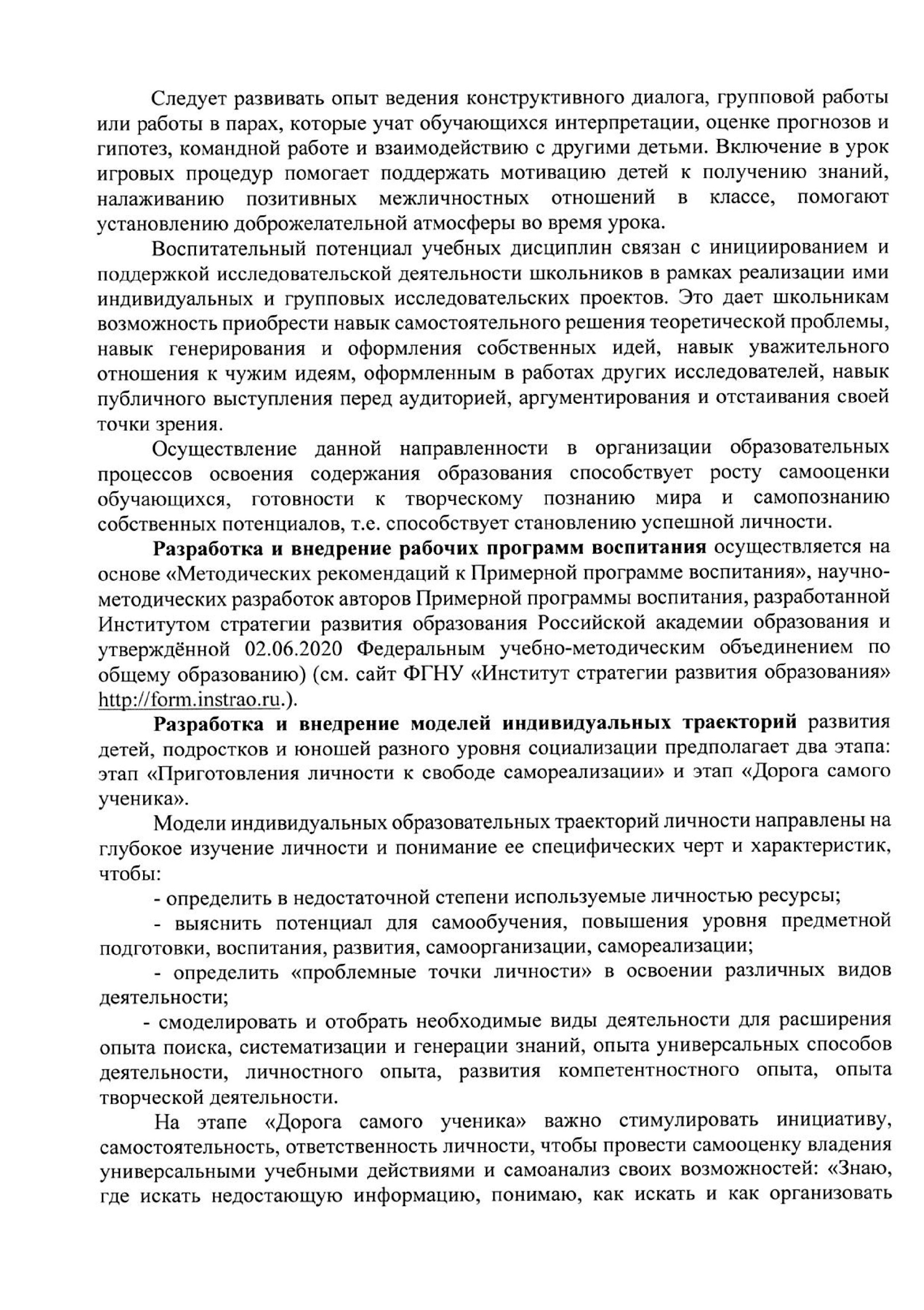 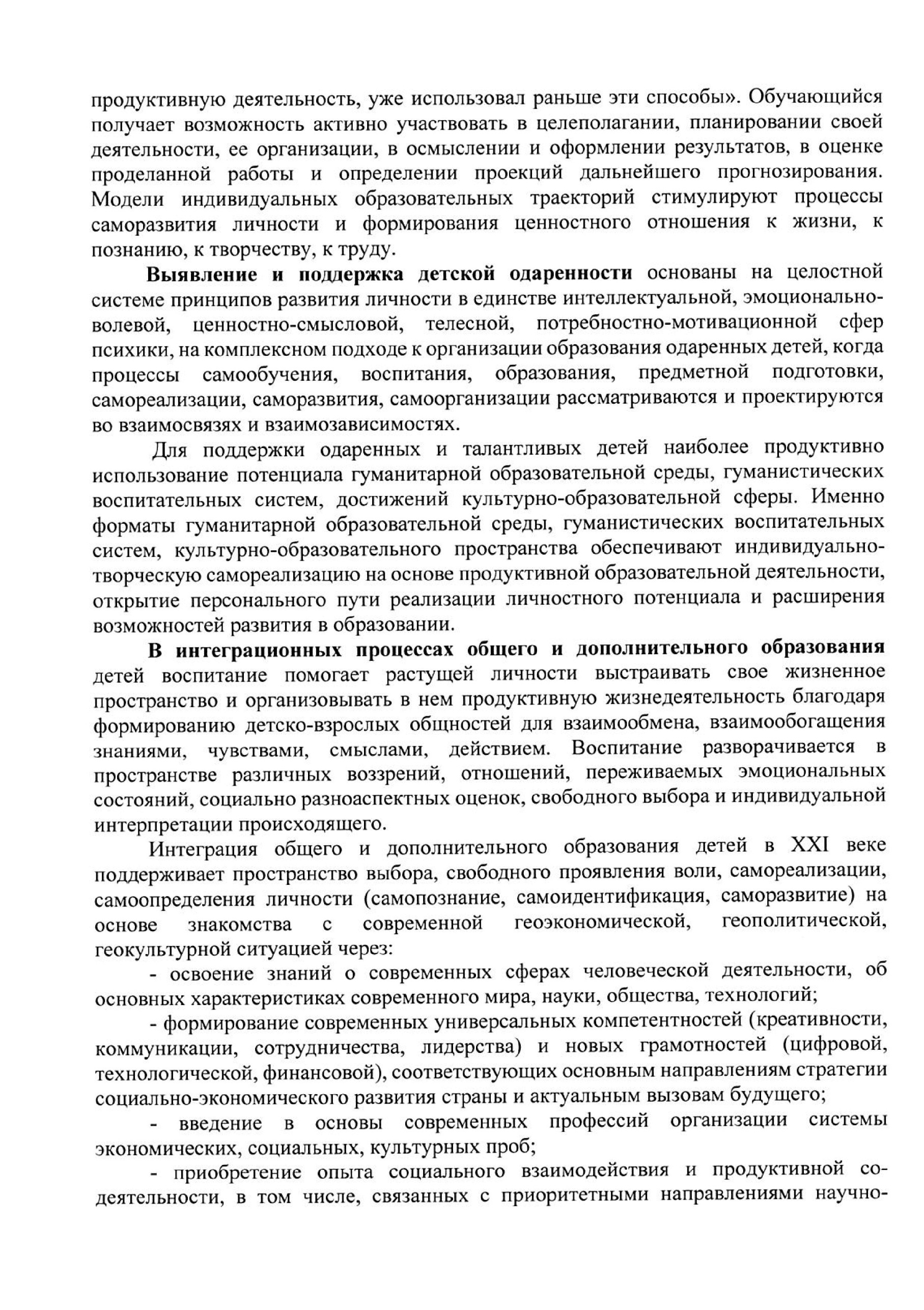 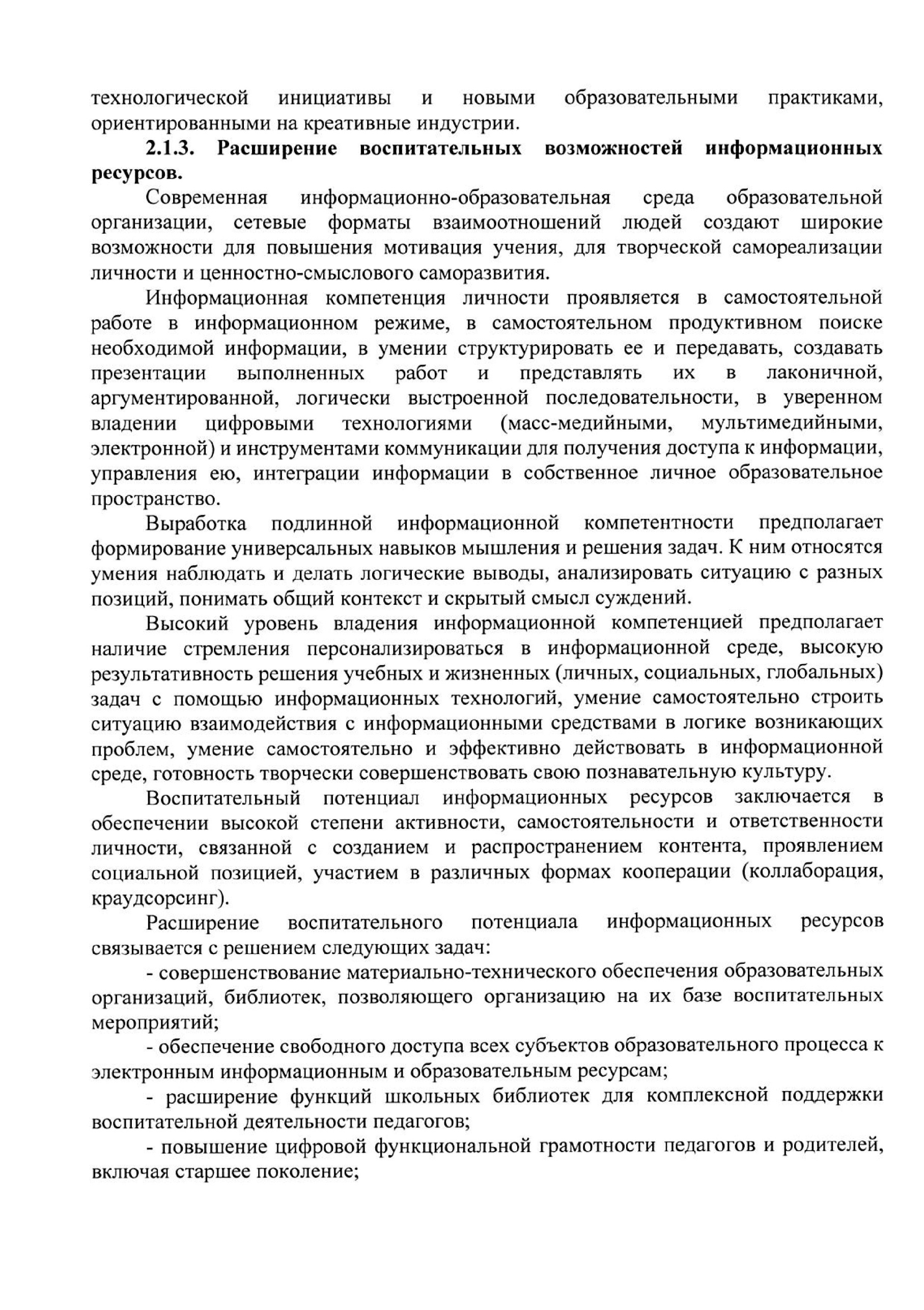 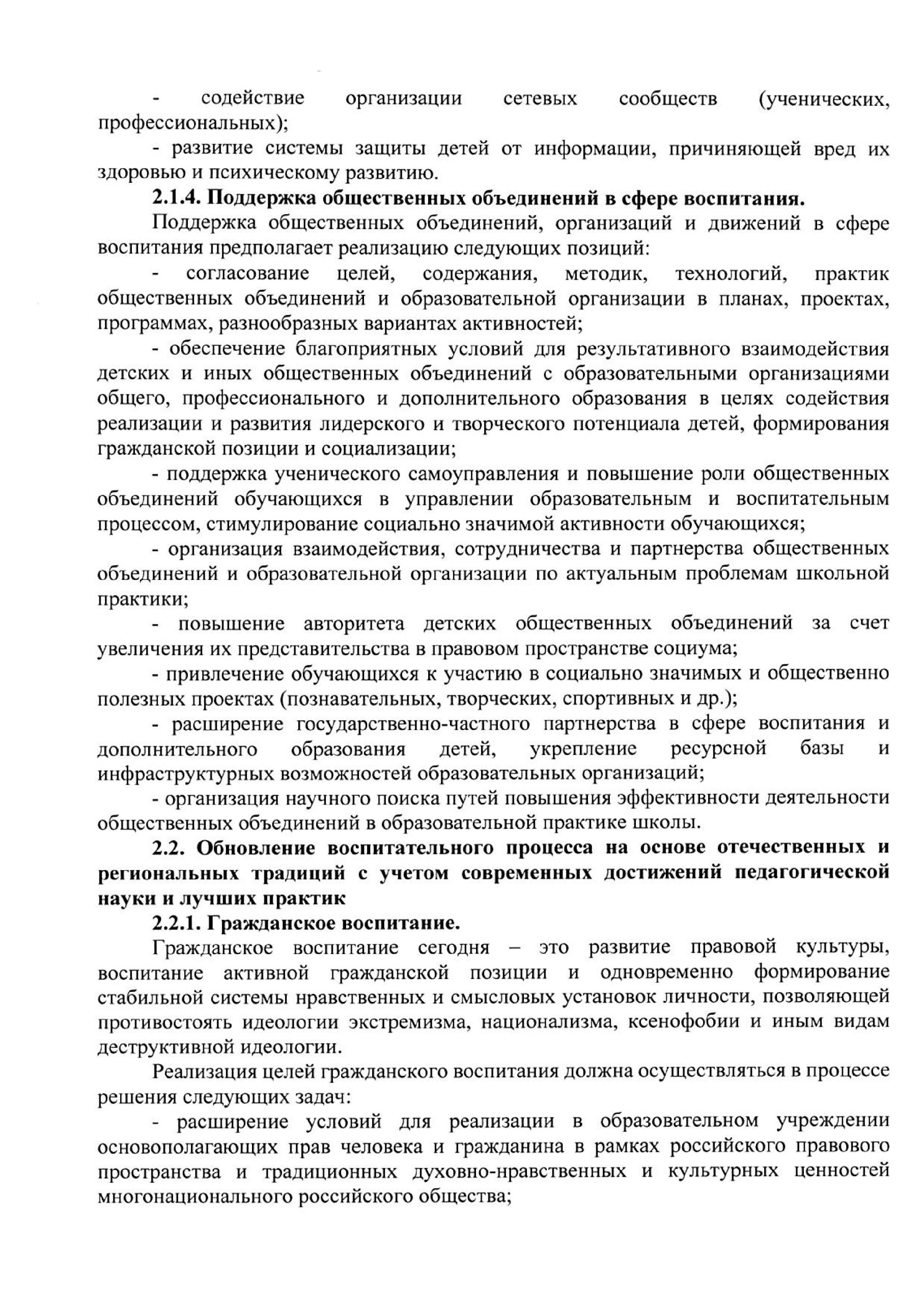 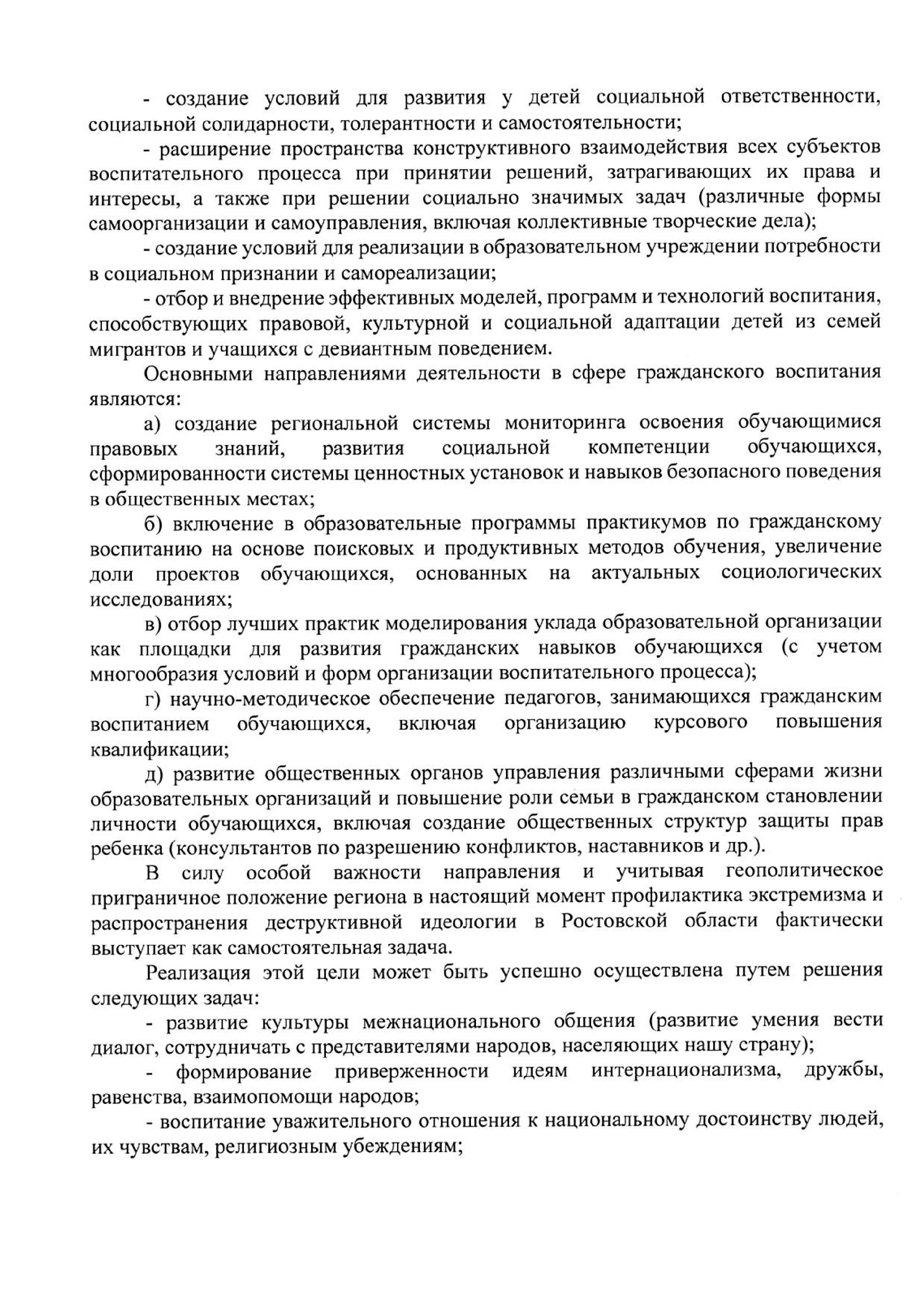 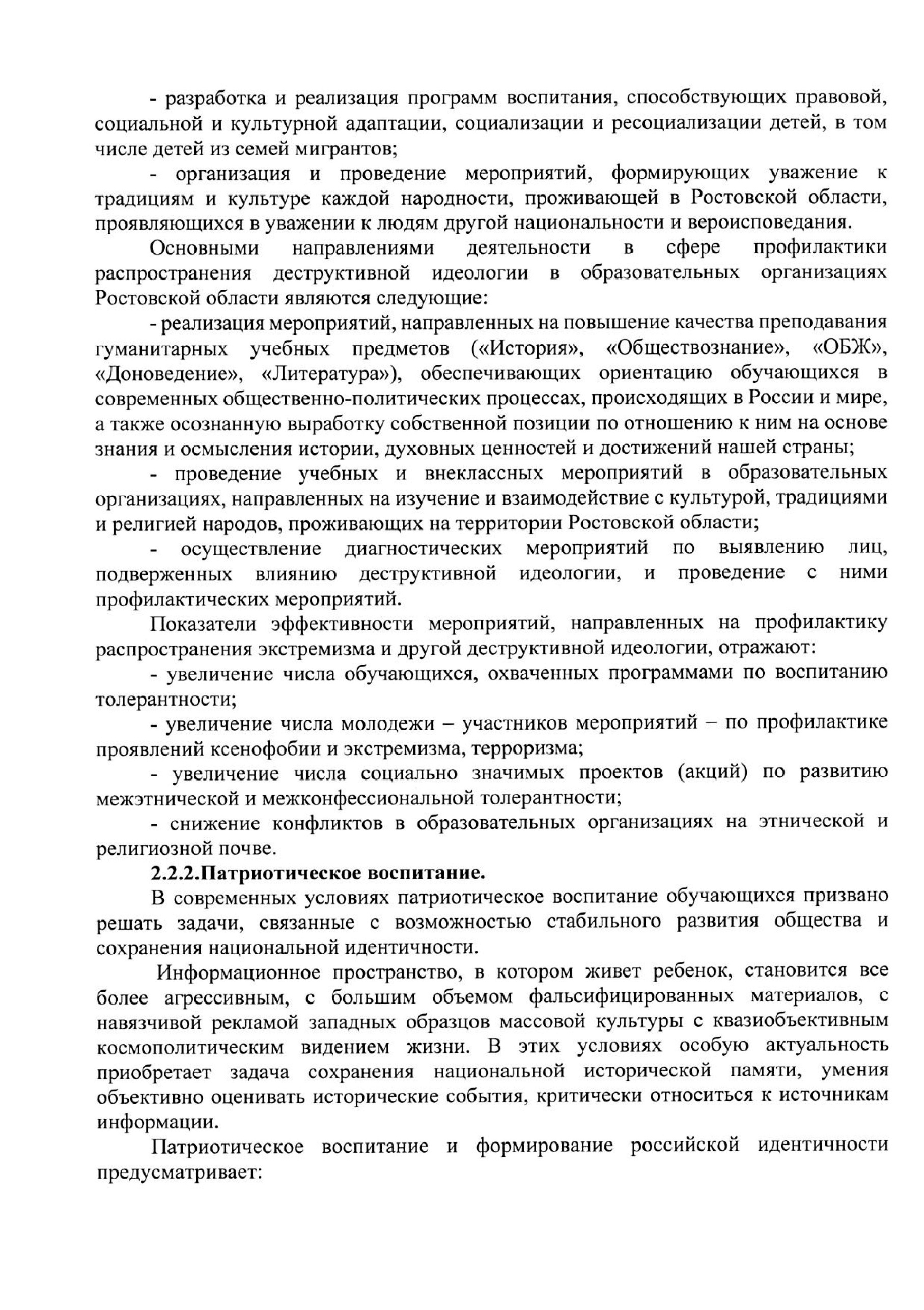 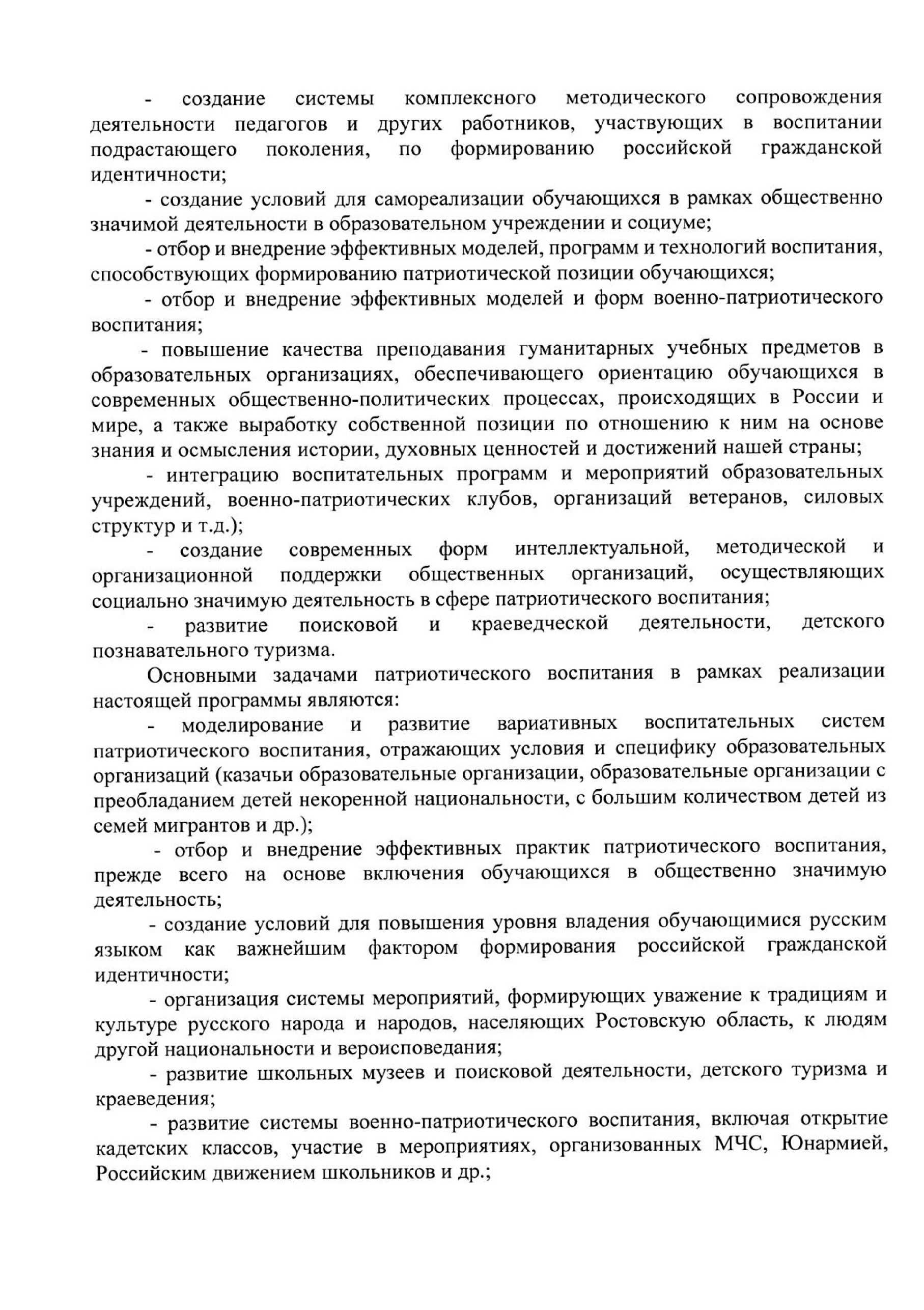 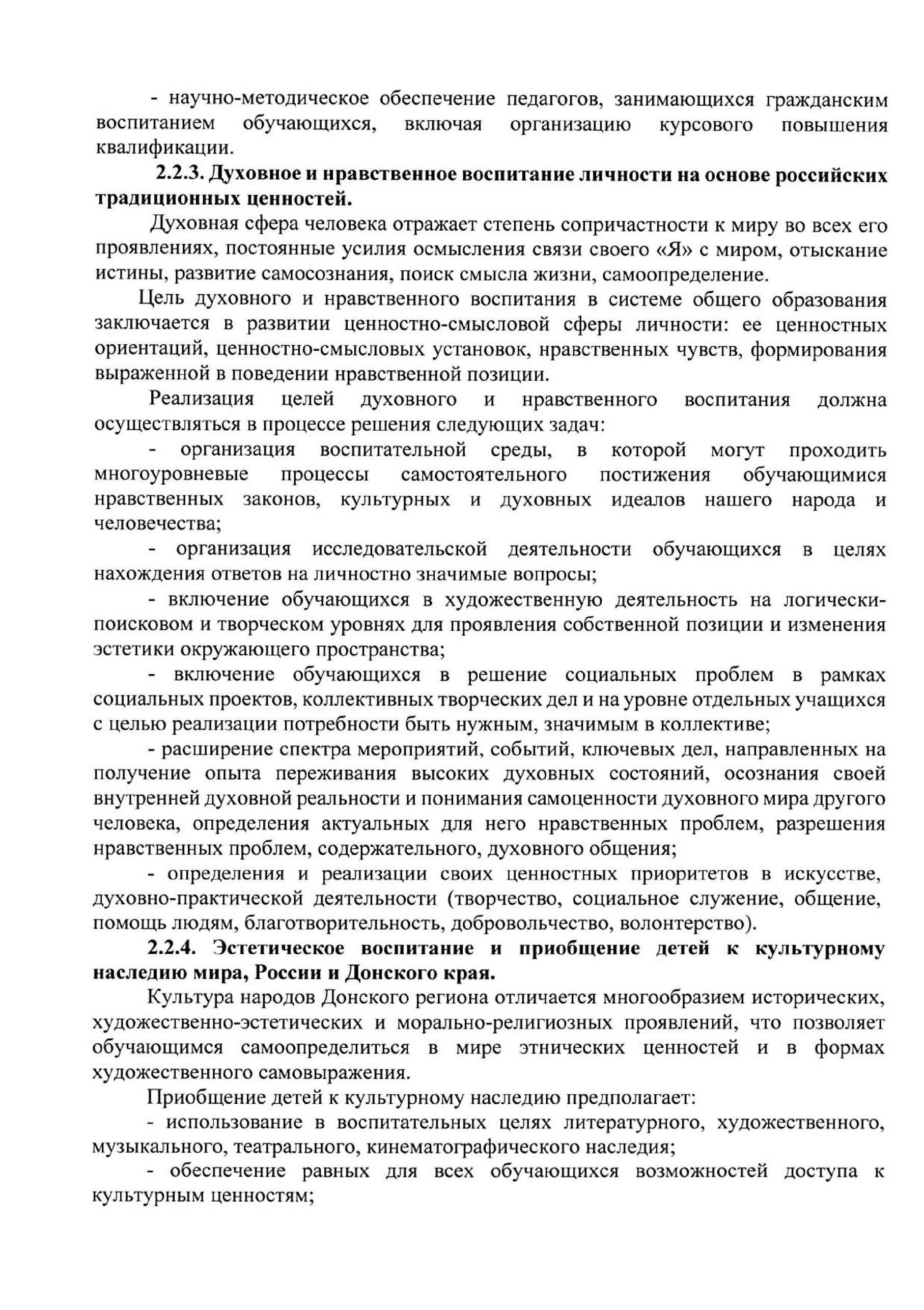 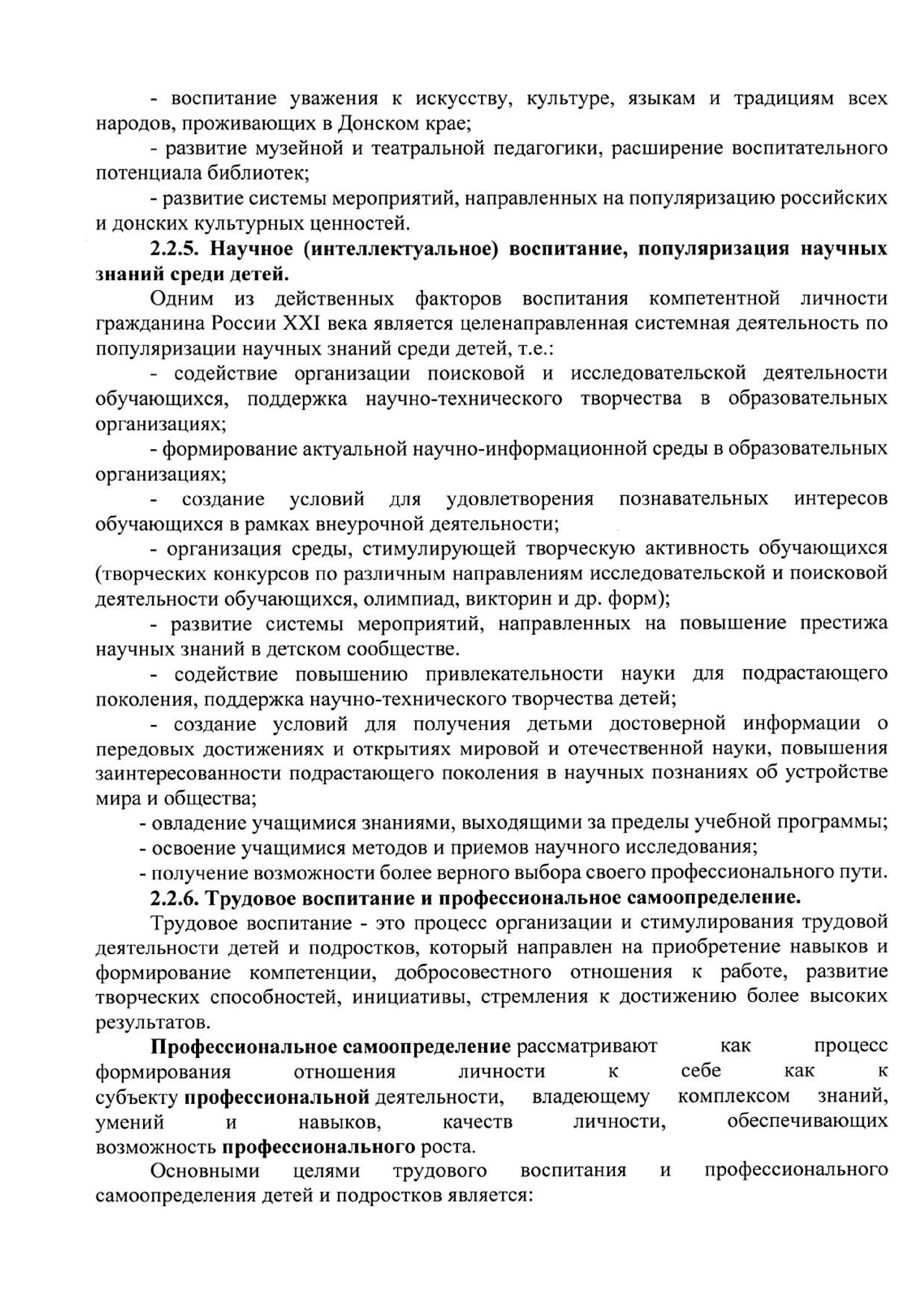 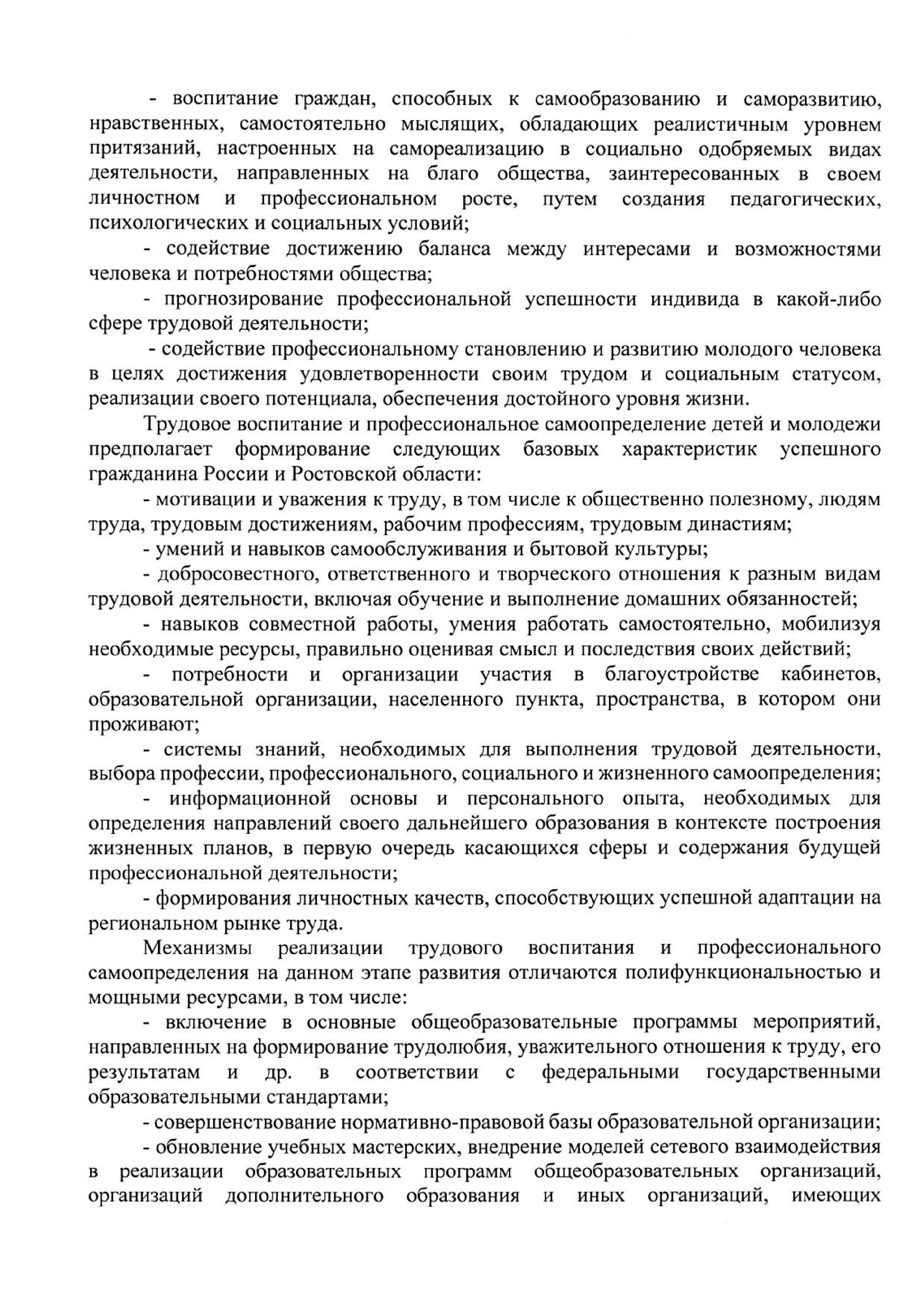 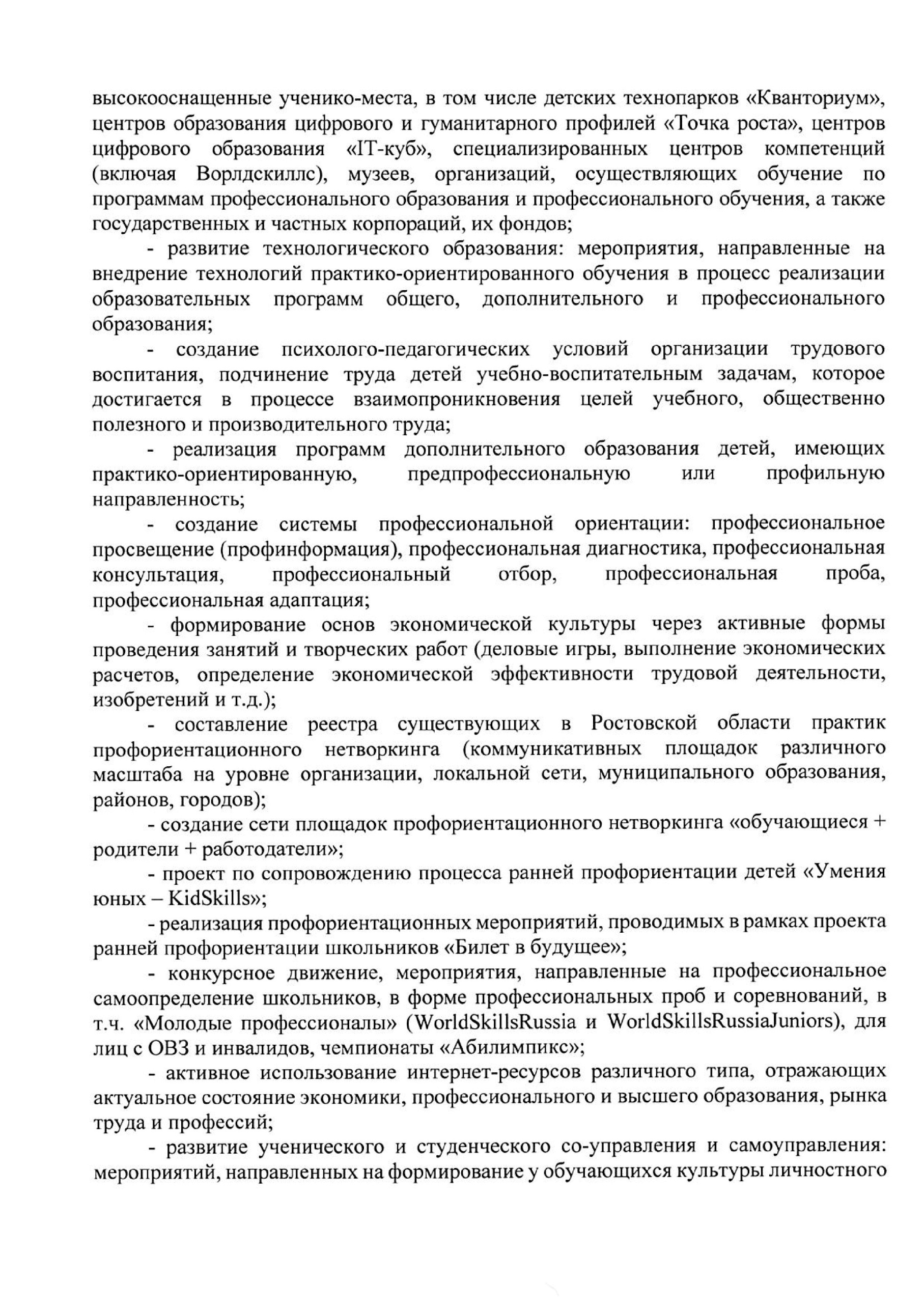 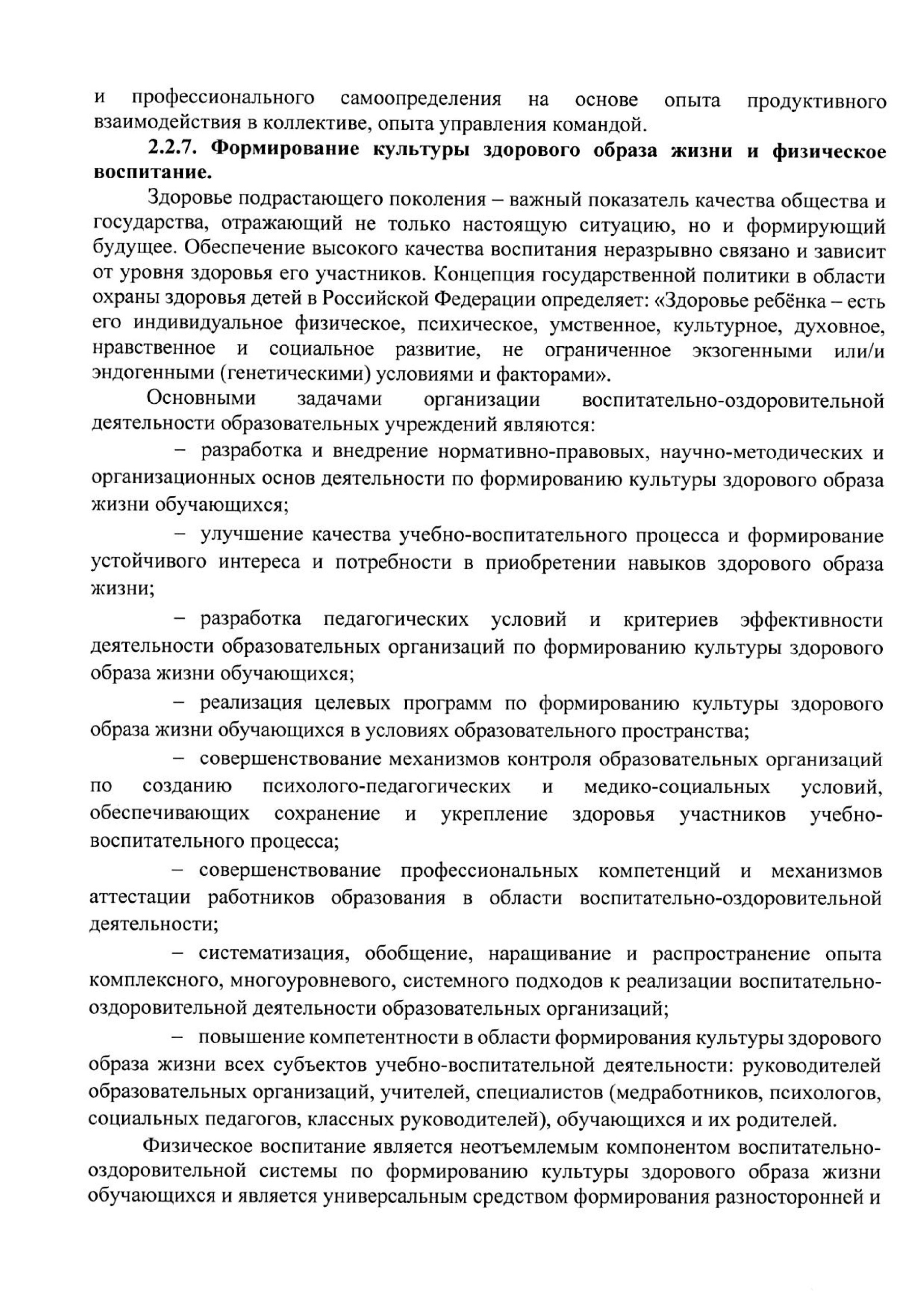 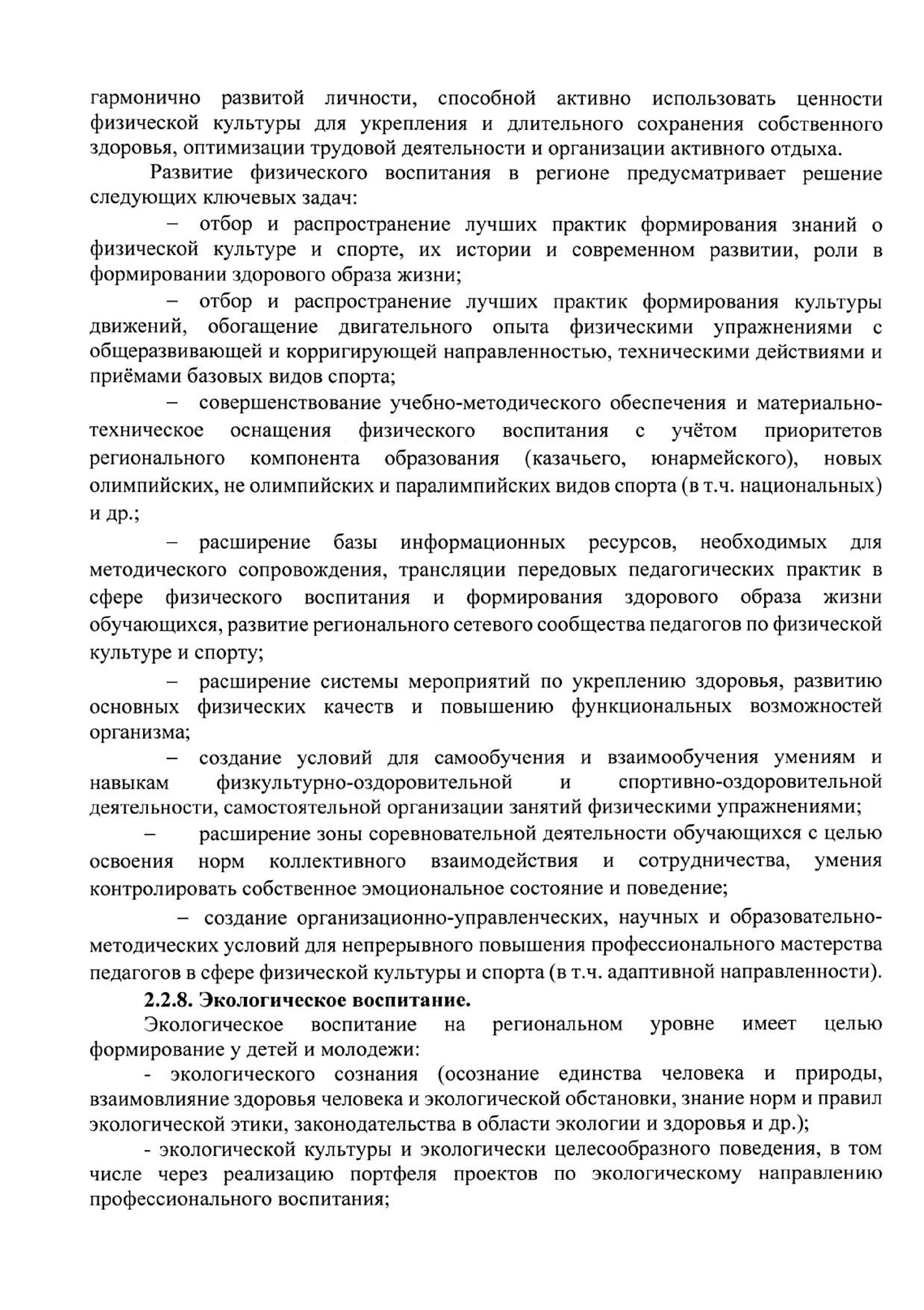 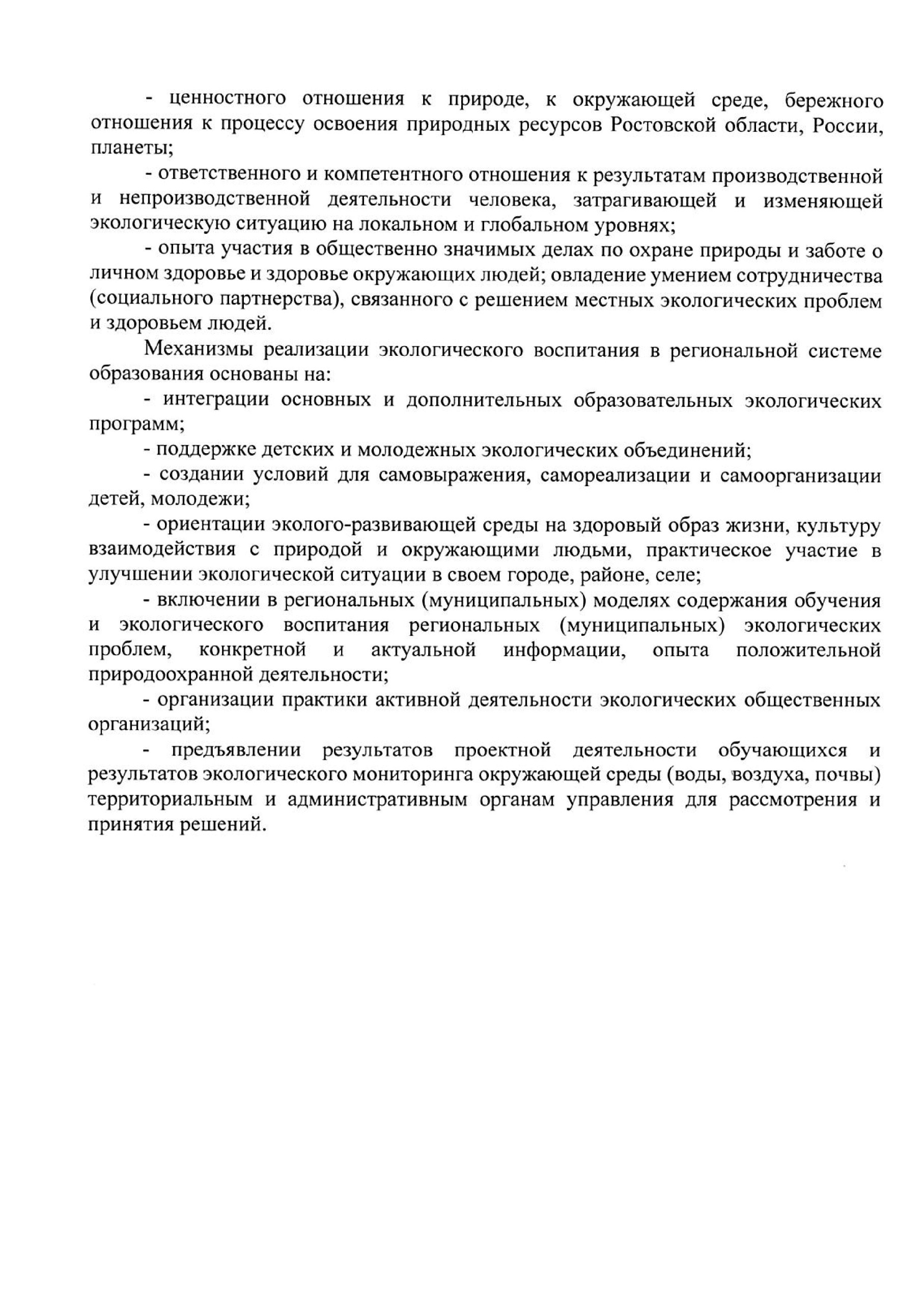 